Школьное расписание и каникулыВремя начала и окончания занятий может сильно варьироваться в зависимости от школы. В среднем, учёба в английских школах начинается в 9 утра и заканчивается в 15-30, с понедельника по пятницу. Школьный день разбит на уроки, с 15-минутными переменами между ними и большим перерывом на ланч. Как правило, в частных школах учебный день длиннее, чем в государственных, плюс в некоторых из них есть занятия и по субботам. Однако, в частных школах и каникулы дольше: если в государственных пасхальные и рождественские каникулы составляют в среднем 2 недели, то в частных они могут длиться по 3 недели и больше. Английские школьники учатся даже летом. Действительно, летние каникулы в английских школах начинаются не раньше середины июля и заканчиваются в начальных числах сентября. Однако хорошая новость заключается в том, что, помимо длинных каникул на Пасху и Рождество, существуют также короткие недельные каникулы (half-term) в середине каждого триместра.Как несложно догадаться, учебный год в Англии разбит всего на 3 учебных триместра:   осенний, с сентября по декабрь,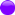  зимний, с января по март, и летний, с апреля по июль. 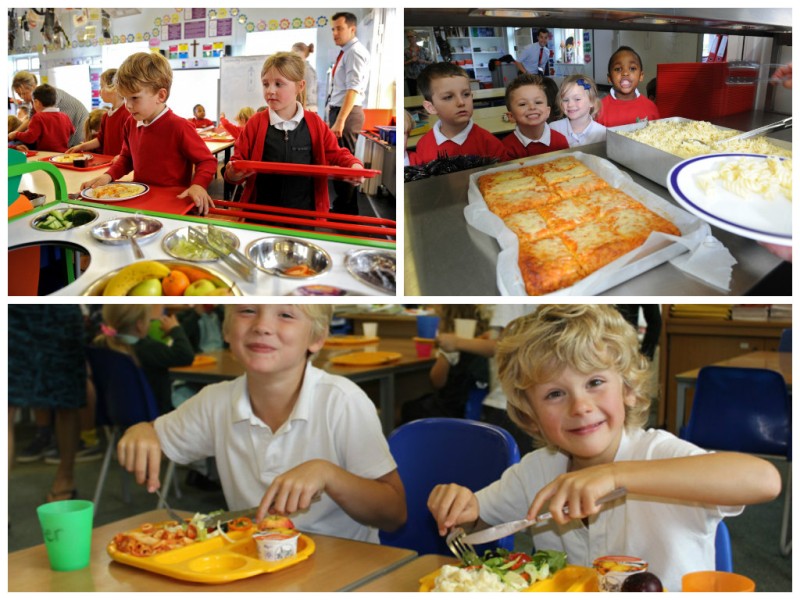 